 		                Dells Waterpark Classic– January 18- 20, 2020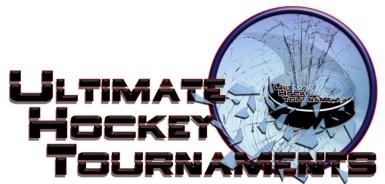                                                     Squirt B Red Division		    Tournament FormatFour team with each team playing 3 preliminary round games. At that conclusion, 1st plays 2nd place for the Championship.  The 3rd and 4th place teams play in a consolation game. Standings		Game Results	TeamPoints Gm1Points Gm2Points Gm3Total PointsTiebreakers Joliet Jaguars0000 Meramec Sharks2024 Rolling Meadows Renegades0202 Chicago Bulldogs (Freeman)2226Sat 5:00 5:00PmPmBaraboo Pierce RinkBaraboo Pierce RinkJaguarsJaguars0vs.vs.vs.SharksSharks5Sat  6:20  6:20PmPmDells Poppy RinkDells Poppy RinkRenegadesRenegades2vs.vs.vs.BulldogsBulldogs7Sun  2:00   2:00 PmPmDells Poppy RinkDells Poppy RinkRenegadesRenegades6vs.vs.vs.JaguarsJaguars1Sun  3:20  3:20PmPmDells Poppy RinkDells Poppy RinkSharksSharks3vs.vs.vs.BulldogsBulldogs6Mon  9:30  9:30AmAmDells Poppy RinkDells Poppy RinkBulldogsBulldogs      3vs.vs.vs.JaguarsJaguars1Mon  9:15  9:15AmAmReedsburg ArenaReedsburg ArenaSharksSharks      4vs.vs.vs.RenegadesRenegades2HOMEHOMEHOMEAWAYAWAYAWAYMondayMonday   1:00   1:00PmPmReedsburg Arena3rd Place Renegades        7-2Renegades        7-2Renegades        7-24th Place 4th Place Jaguars                                                    ConsolationJaguars                                                    ConsolationJaguars                                                    ConsolationMonday      Monday         2:15   2:15PmPmSauk Prairie Rink 1st Place BulldogsBulldogsBulldogs2nd Place2nd PlaceSharks        5-1                                  ChampionshipSharks        5-1                                  ChampionshipSharks        5-1                                  Championship